ANEXO ÚNICO DO EDITAL Nº 085/2021FORMULÁRIO DE INSCRIÇÃO PARA SELEÇÃO DE MONITORIA PARA APOIO AOS DISCENTES INGRESSANTES NOS CURSOS DE GRADUAÇÃO DA UESB NO USO DE TECNOLOGIAS DIGITAIS PARA O ENSINO REMOTO EMERGENCIAL (ERE) – PL 2020.2 e 2020.0DADOS PESSOAISINFORMAÇÕES ADICIONAIS: (PREENCHA AS QUESTÕES COM RESPOSTAS OBJETIVAS)Em _____ de junho de 2021.                         Assinatura do Candidato: ______________________________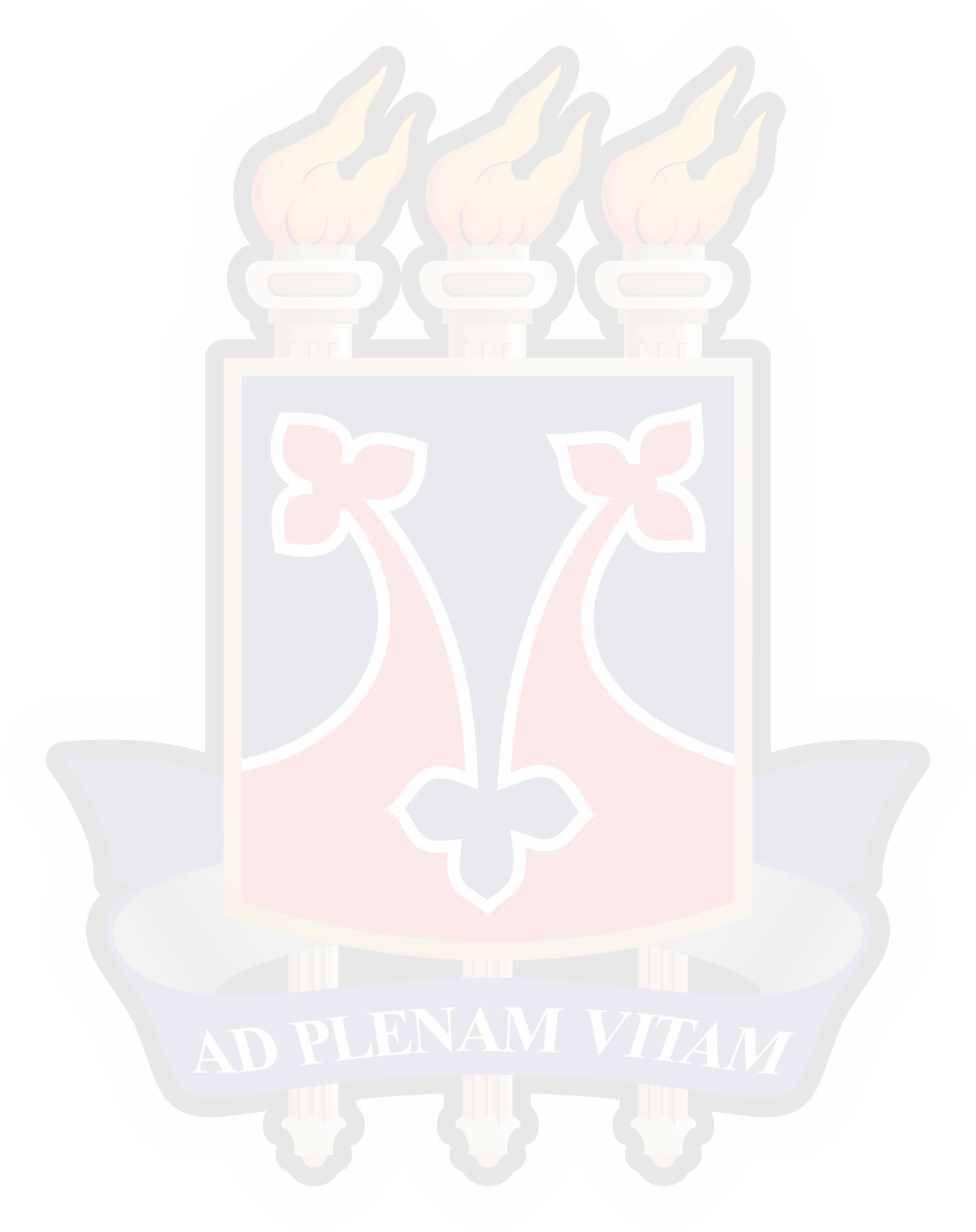 NOME:NOME:RG:CPF:MATRÍCULA:CURSO:TURNO:CAMPUS:E-MAIL:TELEFONE (WHATSAPP):TURNO DISPONÍVEL PARA MONITORIA:1.COMO VOCÊ AVALIA SEU CONHECIMENTO SOBRE PLATAFORMAS DIGITAIS?2.POSSUI ACESSO À INTERNET? EM CASO POSITIVO, COMO AVALIA A QUALIDADE DA SUA CONEXÃO COM A INTERNET?3.É COMUNICATIVO E CONSEGUE INTERAGIR BEM COM AS PESSOAS?4.SE IMPORTA DE DISPONIBILIZAR SEU NÚMERO DE WHATSAPP PARA O TRABALHO DA MONITORIA?5.POSSUI COMPUTADOR OU NOTEBOOK DE USO PESSOAL QUE POSSA SER UTILIZADO NA MONITORIA?6.POSSUI ESPAÇO PROPÍCIO PARA O DESENVOLVIMENTO DAS ATIVIDADES PROPOSTAS?